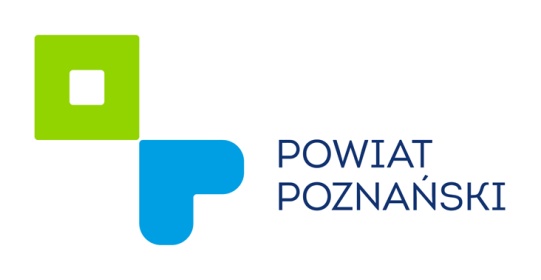 Ogłoszenie ZARZĄD POWIATU W POZNANIUna podstawie art. 15 ust. 2a, w związku z art. 15 ust. 2d ustawy z dnia 24 kwietnia 2003 r. 
o działalności pożytku publicznego i o wolontariacie (Dz.U. z 2018 r. poz. 450 ze zm.) oraz uchwałą 
Nr 3021/2018 Zarządu Powiatu w Poznaniu z dnia 8 listopada 2018 r. w sprawie ogłoszenia otwartego konkursu ofert na powierzenie w 2019 roku prowadzenia punktów nieodpłatnej pomocy prawnej lub nieodpłatnego poradnictwa obywatelskiego na terenie powiatu poznańskiego w ramach realizacji zadania publicznego z  zakresu udzielania nieodpłatnej pomocy prawnej  lub świadczenia nieodpłatnego poradnictwa obywatelskiego ogłasza,nabór na członków komisji konkursowej Opiniującej oferty złożone w otwartym konkursie ofert na powierzenie w 2019 roku prowadzenia punktów nieodpłatnej pomocy PRAWNEJ LUB NIEODPŁATNEGO PORADNICTWA OBYWATELSKIEGO NA terenie powiatu poznańskiego Rodzaj Zadania: prowadzenie punktów udzielania nieodpłatnej pomocy prawnej lub świadczenia nieodpłatnego poradnictwa obywatelskiego oraz edukacji prawnejW skład Komisji Konkursowej wchodzą osoby wskazane przez organizacje pozarządowe, o których mowa w art. 3 ust. 2 ustawy z dnia 24 kwietnia 2003 r. o działalności pożytku publicznego 
i o wolontariacie (Dz.U. z 2018r. poz. 450 ze. zm.), z wyłączeniem osób wskazanych przez organizacje pozarządowe biorące udział w konkursie, w którym Komisja ma opiniować.Członkowie Komisji, będący przedstawicielami organizacji pozarządowych, określonych w art. 3 ust. 2 ustawy z dnia 24 kwietnia 2003r. o działalności pożytku publicznego i o wolontariacie 
(Dz.U. z 2018r. poz. 450 ze zm.) powoływani są do opiniowania ofert złożonych w drodze Otwartego Konkursu Ofert.Do członków Komisji, biorących udział w opiniowaniu ofert stosuje się przepisy ustawy z dnia 
14 czerwca 1960 roku – Kodeks Postępowania Administracyjnego (Dz. U. z 2017, poz. 1257 ze zm.) dotyczące wyłączenia pracownika.Członkowie Komisji powoływani są na czas do zakończenia procedur związanych 
z rozpatrywaniem ofert złożonych w Konkursie ogłoszonym uchwałą Nr 3021/2018 Zarządu Powiatu w Poznaniu z dnia 8 listopada 2018 r.Z tytułu pracy w Komisji jej członkowie nie otrzymują wynagrodzenia. Nie są też zwracane koszty przejazdów związanych z udziałem w Komisji Konkursowej.Członkowie Komisji Konkursowej nie mogą pozostawać wobec oferentów biorących udział 
w konkursie w takim stosunku prawnym lub faktycznym, który mógłby budzić uzasadnione wątpliwości co do ich bezstronności.Warunkiem udziału w naborze na członków Komisji Konkursowej jest złożenie wypełnionego Zgłoszenia Kandydatury na Członka Komisji Konkursowej, którego wzór stanowi załącznik do niniejszego ogłoszenia. Zgłoszenia można składać w nieprzekraczalnym terminie do dnia 
22 listopada 2018 roku do godz. 15.30 (decyduje data wpływu do urzędu) drogą pocztową lub osobiście w Kancelarii Starostwa Powiatowego w Poznaniu, ul. Słowackiego 8, pok. 030. Zgłoszenie należy złożyć w zamkniętej kopercie z dopiskiem: „Zgłoszenie Kandydatury na Członka Komisji Konkursowej – nieodpłatna pomoc prawna i nieodpłatne poradnictwo obywatelskie 
w 2019 r.”9. O terminie i miejscu obrad Komisji Konkursowej członkowie zostaną poinformowani telefonicznie.Załącznik do ogłoszeniaZgłoszenie Kandydatury na Członka Komisji Konkursowejopiniującej oferty złożone w otwartym konkursie ofert na prowadzenie punktów nieodpłatnej pomocy prawnej lub nieodpłatnego poradnictwa obywatelskiego na terenie powiatu poznańskiego w 2019 r.Dane dotyczące kandydata na członka KomisjiDane dotyczące kandydata na członka Komisji1. Imię i nazwisko kandydata2. Adres do korespondencji3. Telefon kontaktowy4. Adres e-mailOświadczam, że:Wyrażam zgodę na zgłoszenie mnie do udziału w Komisji Konkursowej.Wyrażam zgodę na przetwarzanie moich danych osobowych, w tym publikację mojego imienia 
i nazwiska oraz miejscowości zamieszkania, zgodnie z art. 4 ust 2 Rozporządzenia Parlamentu Europejskiego i Rady (UE) nr 2016/679 z dnia 27 kwietnia 2016 r. w sprawie ochrony osób fizycznych w związku z przetwarzaniem danych osobowych i w sprawie swobodnego przepływu takich danych oraz uchylenia dyrektywy 95/46/WE (ogólne rozporządzenie o ochronie danych) (Dz. U. UE L 119 
z 4.05,2016 r.), zwanym dalej RODO, w związku ze zgłoszeniem mojej kandydatury na Członka Komisji Konkursowej.Dane osobowe, których administratorem jest Starosta Poznański, przetwarzane są zgodnie z art. 5 RODO.……………………………………	…………………………………………………miejscowość i data	czytelny podpis kandydataOświadczam, że:Wyrażam zgodę na zgłoszenie mnie do udziału w Komisji Konkursowej.Wyrażam zgodę na przetwarzanie moich danych osobowych, w tym publikację mojego imienia 
i nazwiska oraz miejscowości zamieszkania, zgodnie z art. 4 ust 2 Rozporządzenia Parlamentu Europejskiego i Rady (UE) nr 2016/679 z dnia 27 kwietnia 2016 r. w sprawie ochrony osób fizycznych w związku z przetwarzaniem danych osobowych i w sprawie swobodnego przepływu takich danych oraz uchylenia dyrektywy 95/46/WE (ogólne rozporządzenie o ochronie danych) (Dz. U. UE L 119 
z 4.05,2016 r.), zwanym dalej RODO, w związku ze zgłoszeniem mojej kandydatury na Członka Komisji Konkursowej.Dane osobowe, których administratorem jest Starosta Poznański, przetwarzane są zgodnie z art. 5 RODO.……………………………………	…………………………………………………miejscowość i data	czytelny podpis kandydataDane organizacji pozarządowej zgłaszającej kandydata oraz uzasadnienieDane organizacji pozarządowej zgłaszającej kandydata oraz uzasadnienieDane organizacji pozarządowej zgłaszającej kandydata oraz uzasadnienie1.Nazwa organizacji pozarządowej(art.3 ust. 2 ustawy o działalności pożytku publicznego 
i o wolontariacie)2. Forma prawna 3.Numer w Krajowym Rejestrze Sądowym4.Adres siedziby organizacji pozarządowej5.Numer telefonu, adres e-mail6.Uzasadnienie wyboru kandydata przez organizację pozarządową……………………                            …………………………..                                 …………………………………………………(miejscowość, data)                 (pieczęć organizacji)                               (czytelny podpis osoby/podpisy osób  upoważnionych do składania oświadczeń woli w imieniu organizacji pozarządowej)……………………                            …………………………..                                 …………………………………………………(miejscowość, data)                 (pieczęć organizacji)                               (czytelny podpis osoby/podpisy osób  upoważnionych do składania oświadczeń woli w imieniu organizacji pozarządowej)……………………                            …………………………..                                 …………………………………………………(miejscowość, data)                 (pieczęć organizacji)                               (czytelny podpis osoby/podpisy osób  upoważnionych do składania oświadczeń woli w imieniu organizacji pozarządowej)